О внесении изменений в план реализации муниципальной программы сельского поселения Добринский сельсовет «Устойчивое развитие территории сельского поселения Добринский сельсовет на 2019-2020 годы» на 2022 год.   В соответствии с Постановлением администрации сельского поселения Добринский сельсовет от 19.09.2013 г. № 68 «Порядок разработки, реализации  и проведения оценки эффективности муниципальных программ сельского поселения Добринский сельсовет Добринского муниципального района Липецкой области» администрация сельского поселения Добринский сельсовет ПОСТАНОВЛЯЕТ:План реализации муниципальной программы сельского поселения Добринский сельсовет «Устойчивое развитие территории сельского поселения Добринский сельсовет на 2019-2020 годы» на 2022 год, утвержденный постановлением №4 от 17.01.2022г. издать в новой редакции (приложение).Настоящее постановление вступает в силу с момента обнародования.Контроль за выполнением настоящего постановления оставляю за собой. Глава администрациисельского поселения Добринский сельсовет	Н.В. ЧижовУтвержденпостановлением администрациисельского поселения Добринский сельсоветДобринского муниципального районаЛипецкой области Российской Федерацииот  31.05.2022г.  №75                                                   План реализации муниципальной программы «Устойчивое развитие территории сельского поселения Добринский сельсовет на 2019-2024 годы» на 2022 годПОСТАНОВЛЕНИЕАдминистрации сельского поселения Добринский сельсовет Добринского муниципального района Липецкой областиРоссийской ФедерацииПОСТАНОВЛЕНИЕАдминистрации сельского поселения Добринский сельсовет Добринского муниципального района Липецкой областиРоссийской ФедерацииПОСТАНОВЛЕНИЕАдминистрации сельского поселения Добринский сельсовет Добринского муниципального района Липецкой областиРоссийской Федерации          31.05.2022 г.	           П.Добринка        № 75N п/п Наименование подпрограммы,   основных  мероприятий,  мероприятий,  контрольных      событий1Срок началареализации2    Срок окончанияреализации2Код бюджетной классификации (ГРБС, РзПр, ЦСР)Объем ресурсного обеспечения за счет средств федерального бюджета, бюджета Липецкой области (областного бюджета), районного бюджета, государственных внебюджетных фондов, государственных корпораций (руб.)Объем ресурсного обеспечения за счет средств бюджета сельского поселения (руб.)ИТОГО объем ресурсного обеспечения (руб.), значение контрольного события123456781Подпрограмма 1«Обеспечение  населения качественной, развитой инфраструктурой и повышение уровня благоустройства территории сельского  поселенияДобринский сельсовет».01.01.2022 31.12.202212496811,4225820390,6638317202,08Основное мероприятие 1 подпрограммы 1. Содержание  инфраструктуры сельского поселения Добринский сельсовет 01.01.2022 31.12.2022920 0409 011014110010000000,0010000000,00Основное мероприятие 2 подпрограммы 1. Взносы на капитальный ремонт многоквартирных домов сельского поселения01.01.2022 31.12.2022920 0501 0110241200208700,76208700,76Основное мероприятие 3 подпрограммы 1. Содержание муниципального жилищного фонда сельского поселения01.01.2022 31.12.2022920 0501 0110320200911040,00911040,00Основное мероприятие 4 подпрограммы 1. Обслуживание и содержание общественного отделения бани сельского поселения01.01.2022 31.12.2022920 0502 0110499999550000,00550000,00Основное мероприятие 5 подпрограммы 1. Текущие расходы на содержание и поддержание в рабочем состоянии систем уличного освещения сельского поселения01.01.2022 31.12.2022920 0503 01105200108600000,008600000,00Основное мероприятие 6 подпрограммы 1. Прочие мероприятия по благоустройству сельского поселения.01.01.2022 31.12.2022920 0503 011 06 999993994310,723994310,72Основное мероприятие 7 подпрограммы 1. Организация благоустройства и озеленения территории сельского поселения01.01.2022 31.12.2022920 0503 011 07 20020500000,00500000,00Основное мероприятие 16 подпрограммы 1. Проектирование объектов коммунальной инфраструктуры01.01.2022 31.12.2022920 0502 011 16 99999290000,00290000,00Основное мероприятие 19 подпрограммы 1. Создание условий и проведение мероприятий, направленных на развитие территории сельского поселения01.01.2022 31.12.2022920 0503 011 19 0900010027400,0010027400,00Основное мероприятие 21 подпрограммы 1. Строительство служебного жилья предоставляемого по договорам социального найма01.01.2022 31.12.2022920 0501 011 21 L57622204340,48947639,943151980,42Основное мероприятие 22 подпрограммы 1. Обслуживание многоквартирных домов01.01.2022 31.12.2022920  0501 011 22 41600 83770,1883770,18Подпрограмма 2.«Развитие социальной сферы на территории сельского поселения Добринский сельсовет.01.01.2022 31.12.20222105350,002104350,00Основное мероприятие 2 подпрограммы 2. Создание условий и проведение мероприятий, направленных на развитие физической культуры и массового спорта в сельском поселении.01.01.2022 31.12.2022920 0801 012 02 20050160000,00160000,00Основное мероприятие 4 подпрограммы 2. Создание условий для организации досуга и обеспечения жителей поселения услугами организаций культуры01.01.2022 31.12.2022920 0801 012 04 091001944350,001944350,00Подпрограмма 3.«Обеспечение безопасности человека и природной среды на территории сельского поселения Добринский сельсовет».01.01.2022 31.12.202213800,0013800,00Основное мероприятие 1 подпрограммы 3. Гражданская оборона, защита населения и территории от чрезвычайных ситуаций, обеспечение пожарной безопасности, безопасности людей на водных объектах и охрана окружающей среды.01.01.2022 31.12.2022920 0314 013 01 2004013800,0013800,00Подпрограмма 4.«Обеспечение реализации муниципальной политики на территории сельского поселения Добринский сельсовет»01.01.2022 31.12.202295705,25829263,00924968,25Основное мероприятие 1 подпрограммы 4. Приобретение  информационных услуг с использованием информационно-справочных систем01.01.2022 31.12.2022920 0104 014 01 S679040967,9830000,0070967,98Основное мероприятие 3 подпрограммы 4. Приобретение программного обеспечения,  услуг по сопровождению сетевого программного обеспечения в сельском поселении.01.01.2022 31.12.2022920 0113 014 03 S67907737,278263,0016000,27Основное мероприятие 4 подпрограммы 4. Ежегодные членские взносы.01.01.2022 31.12.2022920 0113 014 04 2008038000,0038000,00Основное мероприятие 5 подпрограммы 4. Прочие мероприятия сельского поселения.01.01.2022 31.12.2022920 0113 014 05 9999947000,00461000,00508000,00Основное мероприятие 7 подпрограммы 4. Обслуживание муниципального долга01.01.2022 31.12.2022920 1301 014 07 200906000,006000,00Основное мероприятие 9 подпрограммы 4. Расходы на оформление технической документации, кадастровых паспортов, проведение оценки имущества и земельных участков, выполнение кадастровых работ01.01.2022 31.12.2022920 0412 014 09 20210150000,00150000,00Основное мероприятие 10 подпрограммы 4. Пенсионное обеспечение муниципальных служащих поселения01.01.2022 31.12.2022920 1001 014 10 2037024000,0024000,00Основное мероприятие 12 подпрограммы 4. Расходы по обслуживанию и содержанию административных зданий01.01.2022 31.12.2022920 0113 014 12 99999112000,00112000,00ВСЕГО12592516,6728768803,6641361320,33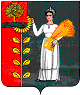 